Copyright information - please readThis CV template is subject to copyright. You may use it for personal use only. Terms of use can be found here: https://www.cvtemplatemaster.com/terms/The images and fonts used in this file are used under licence and must not be reproduced, except in connection with the use of this CV template for your own personal use.For questions regarding use of this file, please contact us: contact@cvtemplatemaster.com ©CVtemplatemaster.com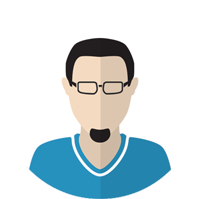 123 The StreetThe TownThe CityNG1 2DX01234 567890myemail@myemail.comJim BROWNmarketing managerAbout MeI am a marketing manager I am a marketing manager I am a marketing manager I am a marketing manager I am a marketing manager I am a marketing manager I am a marketing manager I am a marketing manager I am a marketing manager I am a marketing manager I am a marketing manager I am a marketing manager I am a marketing manager.ObjectiveI would like a job as a marketing manager I would like a job as a marketing manager I would like a job as a marketing manager I would like a job as a marketing manager.ExperienceEducationSomething about my qualifications for this school.Something about my qualifications for this school.SkillsA skillA list of skillsMany skillsSkills and moreMany more skillsAnother skillFantastic skillsExperienceEducationSomething about my qualifications for this school.Something about my qualifications for this school.Here’s another page if you need one…I am a marketing manager I am a marketing manager I am a marketing manager I am a marketing manager I am a marketing manager I am a marketing manager I am a marketing manager I am a marketing manager I am a marketing manager I am a marketing manager I am a marketing manager I am a marketing manager I am a marketing manager.HeadingI am a marketing manager I am a marketing manager I am a marketing manager I am a marketing manager I am a marketing manager I am a marketing manager I am a marketing manager I am a marketing manager I am a marketing manager I am a marketing manager I am a marketing manager I am a marketing manager I am a marketing manager.HeadingI am a marketing manager I am a marketing manager I am a marketing manager I am a marketing manager I am a marketing manager I am a marketing manager I am a marketing manager I am a marketing manager I am a marketing manager I am a marketing manager I am a marketing manager I am a marketing manager I am a marketing manager.HeadingI am a marketing manager I am a marketing manager I am a marketing manager I am a marketing manager I am a marketing manager I am a marketing manager I am a marketing manager I am a marketing manager I am a marketing manager I am a marketing manager I am a marketing manager I am a marketing manager I am a marketing manager.HeadingI am a marketing manager I am a marketing manager I am a marketing manager I am a marketing manager I am a marketing manager I am a marketing manager I am a marketing manager I am a marketing manager I am a marketing manager I am a marketing manager I am a marketing manager I am a marketing manager I am a marketing manager.HeadingI am a marketing manager I am a marketing manager I am a marketing manager I am a marketing manager I am a marketing manager I am a marketing manager I am a marketing manager I am a marketing manager I am a marketing manager I am a marketing manager I am a marketing manager I am a marketing manager I am a marketing manager.HeadingI am a marketing manager I am a marketing manager I am a marketing manager I am a marketing manager I am a marketing manager I am a marketing manager I am a marketing manager I am a marketing manager I am a marketing manager I am a marketing manager I am a marketing manager I am a marketing manager I am a marketing manager.HeadingI am a marketing manager I am a marketing manager I am a marketing manager I am a marketing manager I am a marketing manager I am a marketing manager I am a marketing manager I am a marketing manager I am a marketing manager I am a marketing manager I am a marketing manager I am a marketing manager I am a marketing manager.HeadingI am a marketing manager I am a marketing manager I am a marketing manager I am a marketing manager I am a marketing manager I am a marketing manager I am a marketing manager I am a marketing manager I am a marketing manager I am a marketing manager I am a marketing manager I am a marketing manager I am a marketing manager.